LA VOZ DE LA IGLESIA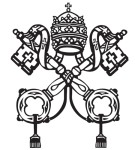 El ministro extraordinario de la Sagrada ComuniónLos fieles no ordenados, ya desde hace tiempo, colaboran en diversos ambientes de la pastoral con los sagrados ministros a fin que «el don inefable de la Eucaristía sea siempre más profundamente conocido y se participe a su eficacia salvífica con siempre mayor intensidad ».Se trata de un servicio litúrgico que, responde a objetivas necesidades de los fieles, destinado, sobre todo, a los enfermos y a las asambleas litúrgicas en las cuales son particularmente numerosos los fieles que desean recibir la sagrada Comunión.§ 1. La disciplina canónica sobre el ministro extraordinario de la sagrada Comunión debe ser, sin embargo, rectamente aplicada para no generar confusión. La misma establece que el ministro ordinario de la sagrada Comunión es el Obispo, el presbítero y el diacono, mientras son ministros extraordinarios sea el acólito instituido, sea el fiel a ello delegado a norma del can. 230, § 3.Un fiel no ordenado, si lo sugieren motivos de verdadera necesidad, puede ser delegado por el Obispo diocesano, en calidad de ministro extraordinario, para distribuir la sagrada Comunión también fuera de la celebración eucarística, ad actum vel ad tempus, o en modo estable, utilizando para esto la apropiada forma litúrgica de bendición. En casos excepcionales e imprevistos la autorización puede ser concedida ad actum por el sacerdote que preside la celebración eucarística.§ 2. Para que el ministro extraordinario, durante la celebración eucarística, pueda distribuir la sagrada Comunión, es necesario o que no se encuentren presentes ministros ordinarios o que, estos, aunque presentes, se encuentren verdaderamente impedidos. Pueden desarrollar este mismo encargo también cuando, a causa de la numerosa participación de fieles que desean recibir la sagrada Comunión, la celebración eucarística se prolongaria excesivamente por insuficiencia de ministros ordinarios.Tal encargo es de suplencia y extraordinario y debe ser ejercitado de acuerdo con el derecho. A tal fin es oportuno que el Obispo diocesano emane normas particulares que, en estrecha armonía con la legislación universal de la Iglesia, regulen el ejercicio de tal encargo. Se debe proveer, entre otras cosas, a que el fiel delegado a tal encargo sea debidamente instruido sobre la doctrina eucarística, sobre la índole de su servicio, sobre las rúbricas que se deben observar para la debida reverencia a tan augusto Sacramento y sobre la disciplina acerca de la admisión para la Comunión.Para no provocar confusiones han de ser evitadas y suprimidas algunas prácticas que se han venido creando desde hace algún tiempo enalgunas Iglesias particulares, como por ejemplo:— la comunión de los ministros extraordinarios como si fueran concelebrantes;— asociar, a la renovación de las promesas de los sacerdotes en la S. Misa crismal del Jueves Santo, otras categorías de fieles que renuevan los votos religiosos o reciben el mandato de ministros extraordinarios de la Comunión.— el uso habitual de los ministros extraordinarios en las SS. Misas, extendiendo arbitrariamente el concepto de « numerosa participación ».(de la “Instrucción sobre algunas cuestiones relativas a la colaboración de los fieles laicos en el ministerio de los sacerdotes” de la Congregación para el Clero, Consejo Pontificio para los Laicos y otros dicasterios – 15 de agosto de 1997)